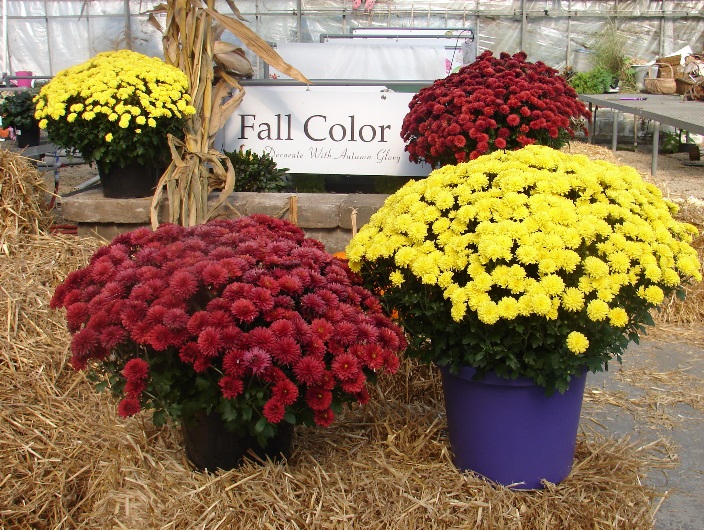 Your NameAnd Info HereContact:We are having a Fall Flower Fundraiser!Enjoy beautiful Fall flowers and support our group! These are special gifts that celebrate this great time of year. Ring in the new football season and fall harvest with our beautiful plants!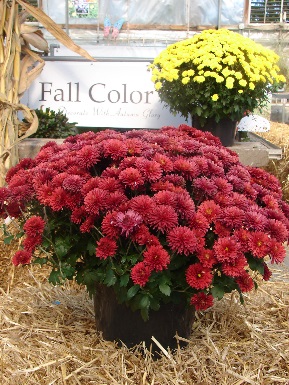 Flowering Mums: Vibrant mums, available in red and yellow. Mums are grown in 9x6 mum pans, priced at $ PUT PRICE   How many Red Mums:______ How many Yellow Mums:______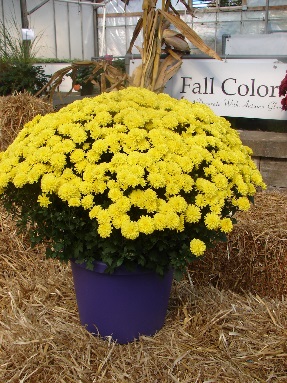 ‘Think Football’ Mums: Large golden mums in a 2 gallon, purple pot, priced at $ PUT PRICE HEREHow many ‘Think Football’ Mums:_______Total amount for this order: Customer Name:Customer Contact info:    Note: These lovely plants will be delivered on DATE: PUT DATE HERE to be picked up PUT LOCATION HEREPay by: PUT PAYMENT INFO HERE